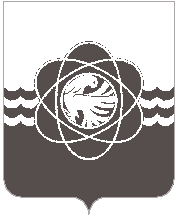 П О С Т А Н О В Л Е Н И Еот  __03.04.2020__________  №  __299_____О работе муниципальных бюджетныхобразовательных организаций в период с 06.04.2020 по 30.04.2020	В соответствии с Федеральном законом от 21.12.1994 № 68-ФЗ «О защите населения и территорий от чрезвычайных ситуаций природного и техногенного характера», Указом Президента Российской Федерации от 02.04.2020 № 239 «О мерах по обеспечению санитарно-эпидемиологического благополучия населения на территории  Российской Федерации в связи              с распространением  новой коронавирусной инфекции (COVID-19)», Указа Губернатора Смоленской области от 03.04.2020 № 35 «О внесении изменений в Указ Губернатора Смоленской области от 18.03.2020 № 24»Администрация муниципального образования «город Десногорск» Смоленской области постановляет:1. Ввести на территории муниципального образования «город Десногорск» Смоленской области ограничительные мероприятия в виде приостановления допуска обучающихся и их родителей (иных законных представителей) в муниципальные бюджетные общеобразовательные организации, муниципальные бюджетные организации, реализующие дополнительные образовательные программы, по 30.04.2020 включительно.2. Комитету по образованию Администрации муниципального образования «город Десногорск» Смоленской области (Т.В. Токарева), Комитету по культуре, спорту и молодежной политике Администрации муниципального образования «город Десногорск» Смоленской области (А.А. Королёва) обеспечить в муниципальных бюджетных общеобразовательных организациях, муниципальных бюджетных организациях, реализующих дополнительные образовательные программы, реализацию образовательных программ с использованием электронного обучения и дистанционных образовательных технологий по 30.04.2020 в режиме самоизоляции педагогических работников и обучающихся.3. Комитету по образованию Администрации муниципального образования «город Десногорск» Смоленской области (Т.В. Токарева) организовать по 30.04.2020 включительно:-  в муниципальных бюджетных общеобразовательных организациях работу дежурных групп (численностью не более 12 обучающихся) для осуществления присмотра и ухода за обучающимися 1-4-х классов, родители (иные законные представители) которых осуществляют трудовую деятельность;- в муниципальных бюджетных дошкольных организациях работу дежурных групп (численностью не более 12 обучающихся) для воспитанников, родители (иные законные представители) которых осуществляют трудовую деятельность.4. Отделу информационных технологий и связи с общественностью (Н.В. Барханоева) настоящее постановление разместить на официальном сайте Администрации муниципального образования «город Десногорск» Смоленской области.5. Контроль исполнения настоящего постановления оставляю за собой.Глава муниципального образования«город Десногорск» Смоленской области                                          А.Н. Шубин	  